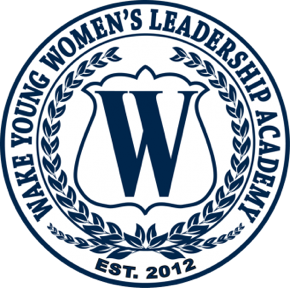 Wake Young Women’s Leadership Academy PTSA Membership Join the WYWLA Parent Teacher Association! PTSA partners with parents, teachers, administrators, and the neighboring community to provide advocacy, volunteer support, financial resources, and programs to ensure every student has an opportunity to learn in a safe and supportive environment. Joining PTSA is an easy way to show support for every child in our school community. Membership is valid for the current school year. Your membership allows you to vote at General PTSA meetings on important issues affecting your student and school. Please consider an additional donation to further support our PTSA programs. Make checks payable to, “WYWL PTSA.” COMPLETE THE FOLLOWING MEMBER INFORMATION (please print) Member Name: ________________________________________________ Parent/Guardian ($12): ___ Faculty ($10) ___Student ($7): ___Member Email (unique address required): _________________________________________________________________  Member Name: ________________________________________________  Parent/Guardian ($12): ___ Faculty ($10) ___Student ($7): ___Member Email (unique address required): _________________________________________________________________ TOTAL: $_____________ (dues)  Student’s name, grade: ____________________________________________________ Additional donation: ____$25 ____$50 ____$100 ____$150 ____$200 ____$300 ____Other  TOTAL AMOUNT: $___________ (dues + donation) Mail this form and payment to: WYWLA PTSA Membership, 303 Ashe Avenue, Lineberry Hall, Raleigh, NC This form & payment can also be dropped off at the school’s main office. 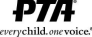 